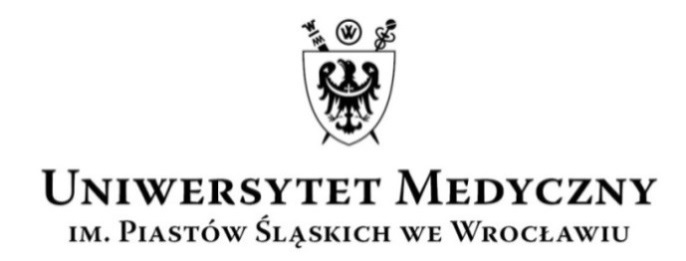 UCZELNIANA KOMISJA WYBORCZAkadencja 2020–2024Wasz znak:		Data:				Nasz znak:			Data:AO-0050-11/19		         24 listopada 2021 r.KOMUNIKAT NR 50UCZELNIANEJ KOMISJI WYBORCZEJKADENCJA 2020-2024Uczelniana Komisja Wyborcza, na podstawie § 17 Regulaminu wyborów Uczelnianej Komisji Wyborczej, Uczelnianego Kolegium Elektorów, Rektora i Senatu Uniwersytetu Medycznego im. Piastów Śląskich we Wrocławiu (zał. nr 7 do Statutu Uczelni – t.j. uchwała Senatu nr 2349 z dnia 27 października 2021 r.) informuje, że w związku z wygaśnięciem mandatu członka 
senatu dr Piotra Karnieja przeprowadzone zostaną wybory uzupełniające do senatu kadencji 2020-2024 w grupie nauczycieli akademickich zatrudnionych na stanowiskach innych niż profesor i profesor uczelni na Wydziale Nauk o Zdrowiu – 1 mandat.Terminy wyborów uzupełniających zostaną ogłoszone w odrębnym komunikacie UKWPrzewodniczącyUczelnianej Komisji Wyborczej(2020–2024)dr hab. Anna Turno-Kręcicka_______________________________________________________________________________________ul. Marcinkowskiego 2-6, 50-368 Wrocławtel.: +48 71/784-15-54		faks: + 48 71/784-11-24		e-mail: aleksandra.orzechowska@umw.edu.pl